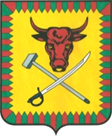 РОССИЙСКАЯ ФЕДЕРАЦИЯ                          СОВЕТ МУНИЦИПАЛЬНОГО РАЙОНА«ЧИТИНСКИЙ РАЙОН»РЕШЕНИЕ«15» апреля 2022 г.                                                                                      №284Об утверждении перечня имущества муниципального района «Читинский район», подлежащего приватизации в 2020-2022 гг. в новой редакции          В соответствии с Федеральным законом от 06.10.2003 г. № 131-ФЗ «Об общих принципах организации местного самоуправления в Российской Федерации, Федеральным законом № 178-ФЗ от 21.12.2001 г. «О приватизации государственного и муниципального имущества», руководствуясь Уставом муниципального района «Читинский район», Совет муниципального района «Читинский район» решил:       1.	 Утвердить перечень имущества муниципального района «Читинский район», подлежащего приватизации в 2020-2022 гг. в новой редакции (приложение к настоящему Решению).         2. Признать утратившим силу перечень имущества муниципального района «Читинский район», подлежащего приватизации в 2020-2022 гг., утверждённый Решением Совета муниципального района «Читинский район» от 01.12.2021 г. № 244 в предыдущей редакции.       3. Настоящее решение вступает в силу после его официального опубликования (обнародования).Глава муниципального района                                              «Читинский район»                                                                      В.Ю. Машуков